РОССИЙСКАЯ ФЕДЕРАЦИЯ                                                                                              САМАРСКАЯ ОБЛАСТЬМУНИЦИПАЛЬНЫЙ РАЙОН БЕЗЕНЧУКИЙСОБРАНИЕ ПРЕДСТАВИТЕЛЕЙ СЕЛЬСКОГО ПОСЕЛЕНИЯ ПЕСОЧНОЕЧЕТВЕРТОГО СОЗЫВАРЕШЕНИЕ                     30 января 2023                                                 № 102/41Об утверждении  Плана работы Собрания представителей сельскогопоселения  Песочное  на 2023 годЗаслушав и обсудив представленный План работы Собрания представителей сельского поселения Песочное на 2023 год,  руководствуясь Регламентом Собрания представителей сельского поселения Песочное, Собрание представителей  сельского  поселения  Песочное                                                       РЕШИЛО:Утвердить План работы Собрания представителей сельского поселения Песочное на 2023 год согласно Приложения.Поручить постоянным комиссиям Собрания представителей вносить изменения в план работы Собрания представителей на 2023 год.Настоящее Решение вступает в силу на следующий день после его официального опубликования.         Председатель        Собрания представителей      сельского поселения Песочное                                                   О.В.КондрашоваПриложение  к Решению собрания представителей сельского поселения Песочное № 102/41 от 30.01.2023г.ПЛАНработы Собрания представителей сельского поселения  Песочное  на 2023 годНормотворческая деятельность Собрания представителей2. Проекты нормативных правовых актов о внесении изменений в действующие нормативные правовые акты3. Собрания; публичные слушания; семинары; «круглые столы»; пресс-конференции.4. Организация работы Собрания представителей сельского поселения  Песочное на 2023 год.№ п/пНаименование проекта нормативного правового актаИнициатор проекта нормативного правового актаКомиссия Собрания представителейСроки рассмотренияСроки рассмотренияПримечание№ п/пНаименование проекта нормативного правового актаИнициатор проекта нормативного правового актаКомиссия Собрания представителейПостоянной комиссиейСобранием представителейПримечание1.2345671О ежегодном отчете Главы сельского поселения перед Собранием представителей о результатах деятельности.Глава поселенияКомиссия бюджетно-финансовая и по нормотворчествумартмарт2Отчёт об исполнении бюджета сельского поселения за 1 квартал 2023 годаГлава поселенияКомиссия бюджетно-финансовая и по нормотворчествуапрельапрель3Об организации мероприятий по благоустройству территории сельского поселения.Глава поселенияКомиссия по жилищно-коммунальному хозяйству и благоустройствуапрельапрель4Об утверждении ежегодного отчёта об исполнении бюджета сельского поселения за 2022год.Глава поселенияКомиссия бюджетно-финансовая и по нормотворчествумаймай5Об организации отдыха, оздоровления и занятости детей и подростков в летнем периоде 2023 годаГлава поселенияКомиссия по социальным вопросам и связью с общественностьюапрельмай6Отчёт  об исполнении бюджета сельского поселения за 1 полугодие 2023 годаГлава поселенияКомиссия бюджетно-финансовая и по нормотворчествуиюльиюль7Об отчёте администрации сельского поселения за 2022 годГлава поселенияКомиссия по социальным вопросам и связью с общественностьюавгуставгуст8Отчёт  об итогах исполнении бюджета сельского поселения за 9 месяцев 2023 годаГлава поселенияКомиссия бюджетно-финансовая и по нормотворчествуоктябрьоктябрь9Об установлении земельного налога на территории сельского поселения на 2023 годГлава поселенияКомиссия бюджетно-финансовая и по нормотворчествуноябрьноябрь10Об установлении налога на имущество физических лиц на территории сельского поселения на 2023годГлава поселенияКомиссия бюджетно-финансовая и по нормотворчествуноябрьноябрь11О бюджете сельского поселения  Песочное на 2024 год и плановый период 2025 и 2026 г.Глава поселенияКомиссия бюджетно-финансовая и по нормотворчествуноябрьноябрь12Об утверждении бюджета сельского поселения  Песочное на 2024 год и плановый период 2025 и 2026 годовГлава поселенияКомиссия бюджетно-финансовая и по нормотворчествудекабрьдекабрь13Об утверждении плана работы Собрания представителей сельского поселения Песочное на 2024 годГлава поселенияПостоянные комиссиидекабрьдекабрь№ п/пНаименование проекта нормативного правового актаИнициатор проекта нормативного правового актаКомиссия Собрания представителейСроки рассмотренияСроки рассмотренияПримечание№ п/пНаименование проекта нормативного правового актаИнициатор проекта нормативного правового актаКомиссия Собрания представителейПостоянной комиссиейСобранием представителейПримечание1.О внесении изменений в действующий  бюджет сельского поселенияПесочноеГлава поселенияКомиссия бюджетно-финансовая и по нормотворчествуфевральмарт2.Об уточнении бюджета сельского поселения  Песочное на 2023 годГлава поселенияКомиссия бюджетно-финансовая и по нормотворчествуПо мере необходимостиПо мере необходимости№ п/пНаименование мероприятияТемаОтветственная комиссияСрок проведенияПримечание1.Собрание депутатов сельского поселения ПесочноеИтоги работы Собрания представителей сельского поселения за 2022 годПредседатель Собрания представителей, депутаты.март2.Публичные слушанияО внесении изменений в действующий бюджет сельского поселения ПесочноеКомиссия по социальным вопросам и связью с общественностьюмарт3.Публичные слушанияО проекте отчёта об исполнении бюджета сельского поселения  за 2022годКомиссия бюджетно-финансовая и по нормотворчествуапрель4.Публичные слушанияО проекте бюджета сельского поселения  на 2024 годКомиссия бюджетно-финансовая и по нормотворчествуноябрь5.СеминарОб организации деятельности депутатов Собрания представителейКомиссия по социальным вопросам и связью с общественностьюноябрь6.Круглый столСостояние работы по профилактике наркомании  на территории поселенияКомиссия по социальным вопросам и связью с общественностьюмарт№ п/пНаименование мероприятияИсполнительСроки1.Заседание Собрания представителейГлава поселения, депутатыв течение года2.Заседания постоянно действующих  комиссийПредседатели постоянно действующих комиссийежемесячно3.Прием гражданДепутатысогласно графику приема4.Участие в районных и областных мероприятияхГлава поселения, депутатыв течение года5.Участие в мероприятиях, проводимых в сельском поселенииГлава поселения, депутатыв течение года6.Участие на совещаниях, семинарах, «круглых столах», проводимых Собранием представителей районаГлава поселения, депутатыв течение года7.Планирование работы Собрания представителей и постоянных комиссийГлава поселения, председатели комиссий, депутатыежемесячно8.Организационные заседания постоянных комиссий Собрания представителейГлава поселенияоктябрь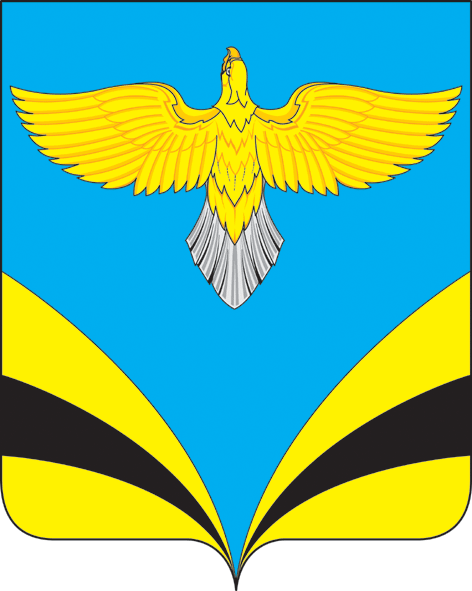 